Муниципальное бюджетное дошкольное образовательное учреждение«Детский сад №140» города Чебоксары Чувашской РеспубликиКонспект развлеченияв старшей группе  «ХОРОВОДНОЕ ГУЛЯНИЕ - ВАЙА КАРТИНЧЕ». 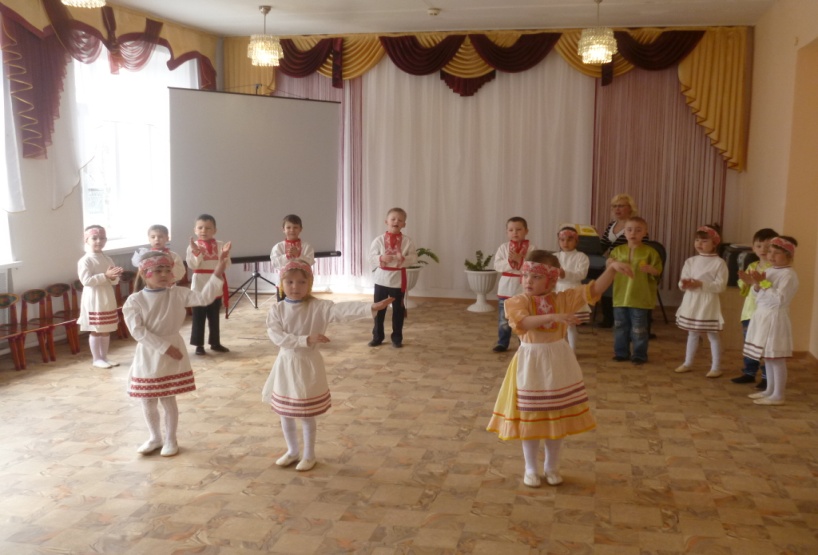                                                           Разработала :                                                Тимофеева М.Г.                                                                                             воспитатель I кв. кат.Чебоксары – 2015г.            Конспект развлечения «ХОРОВОДНОЕ ГУЛЯНИЕ - ВАЙА КАРТИНЧЕ».Цель:  Воспитывать патриотические чувства; любовь к родному краю; вызвать чувство восхищения и гордости. Задачи: Образовательные:Расширять представления о малой РодинеФормировать у ребенка мотивационно - ценностного отношения к  родному краю.Продолжать знакомить детей с чувашскими народными играми и песнями.Развивающие:Развивать желание и стремление к изучению чувашского языка.Развивать творчество детей, побуждать их к активным самостоятельным действием Воспитательные:Воспитывать любовь к родному краю через музыкальные произведения чувашских  композиторов.Интегрируемые образовательные области: социально – коммуникативное развитие,  познавательное развитие, речевое развитие, художественно-эстетическое развитие.Предварительная работа: беседы: «Мой край», «Праздники и обряды чувашской деревни»; чтение «Асанне юмахесем» Никонова А., «Сара хевел»Эйзин П.;  сотрудничество журналом «Тетте»; посещение  Чувашского государственного театра кукол («Саврни»); игры дидактические и подвижные «Слепой медведь», «Гуси-лебеди» и т. д.;  рассматривание картин, иллюстраций, разучивание стихов и песен по тематике «Мой край»..Индивидуальная работа: С Вадимом В, Дашей К.и Таней В. закреплять умение выразительно и ритмично двигаться в соответствии с разнообразным характером музыки.Материал и оборудование:национальные чувашские костюмы,  маска медведя,  шарфики; мультимедийная презентация «Край родной»;  музыкальное сопровождение.Ход развлечения:Дети заходят в зал хороводом «Хуран сулси», проходят змейкой и строятся полукругом.Ведущая:   На берегу великой Волги живет и трудится чувашский народ. Народ со своей интересной историей, своими обычаями, самобытной культурой. Трудолюбием, усердием  достиг чувашский народ больших успехов во всем. А чтобы жизнь была интересной, чуваши старались от души веселиться. Ребенок : Хевел ансан ,Уйах тухсан,Херсем тухассе ваййа.Янрать хут купас сасси. Самраксене ташша ченсе .    Исполняют чувашский танец (на усмотрение воспитателя).Мальчики: Эпир кам, Эпир кам?Девочки: Асанне манукесем.Мальчики: Эпир кам, Эпир кам?Девочки: Юра, таша  астисем!                         Все вместе поют песню « Тух – ха Ванюк».Ребенок одетый в маску медведя: А ну, разойдись, честной народ. Медведь – батюшка идет.Проводится игра «Упалла». (Дети произносят слова, сопровождая их движениями).Кил, кил выляма,Ан кил,ан кил сапасма.Упа килет у-у-у!Ларап ,тарап, тарса хаталап.(По окончании стихотворения медведь рычит, ловит детей).Ребенок одетый в маску медведя: Отгадайте – ка, ребятки мои хитрые загадки!В ночь – мороз
С утра – капель,
Значит, на дворе... (Апрель) Течет-течет —
Не вытечет,
Бежит-бежит —
Не выбежит. (Река)Красна девица
Сидит в темнице,
А коса на улице. (Морковь) Без рук, без топоренка, построена избенка. (Гнездо)Ребенок 3: Атер, херсем, утар –и,Утса кеве калар – и?Эпир кеве каланиАтал тарах кайтар – и?Исполняют частушки в кругу (межу частушками танцуют притоптывая).Эпир садик ачисем, Сене пурнас кальчисем.Уссен сын пулас килет,Сершыва юрас килет.Атте мана каларе,Васелайрах пул тере.Купас сасси илтсессен,Пула пекех сик тере.Ах, ишессе, ах, ишессеШывра акаш чепписем.Ах ташлассе, ах ташлассеПирен садикачисем.Вайа варне тухар – и,Такмакласа юрлар – и?Кунта килне халасенеТелентерсе ярар – и? Утса килтер - и , Чупса килтер – и? Есерсене парахса та          Пире курма килтер - и?Дети уходят из зала хороводом под песню «Хуран сулси».